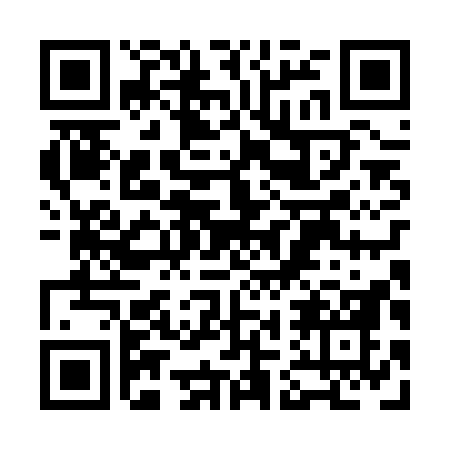 Prayer times for Grimsby Beach, Ontario, CanadaWed 1 May 2024 - Fri 31 May 2024High Latitude Method: Angle Based RulePrayer Calculation Method: Islamic Society of North AmericaAsar Calculation Method: HanafiPrayer times provided by https://www.salahtimes.comDateDayFajrSunriseDhuhrAsrMaghribIsha1Wed4:416:111:156:148:209:512Thu4:396:091:156:148:219:523Fri4:376:081:156:158:229:544Sat4:356:071:156:168:249:555Sun4:336:051:156:168:259:576Mon4:326:041:156:178:269:597Tue4:306:031:156:188:2710:008Wed4:286:021:156:188:2810:029Thu4:276:001:156:198:2910:0310Fri4:255:591:146:208:3010:0511Sat4:235:581:146:208:3110:0712Sun4:225:571:146:218:3310:0813Mon4:205:561:146:218:3410:1014Tue4:185:551:146:228:3510:1115Wed4:175:541:146:238:3610:1316Thu4:155:531:146:238:3710:1417Fri4:145:521:156:248:3810:1618Sat4:135:511:156:258:3910:1719Sun4:115:501:156:258:4010:1920Mon4:105:491:156:268:4110:2021Tue4:085:481:156:268:4210:2222Wed4:075:471:156:278:4310:2323Thu4:065:461:156:278:4410:2524Fri4:055:461:156:288:4510:2625Sat4:035:451:156:298:4610:2826Sun4:025:441:156:298:4710:2927Mon4:015:441:156:308:4810:3028Tue4:005:431:156:308:4810:3229Wed3:595:421:166:318:4910:3330Thu3:585:421:166:318:5010:3431Fri3:575:411:166:328:5110:35